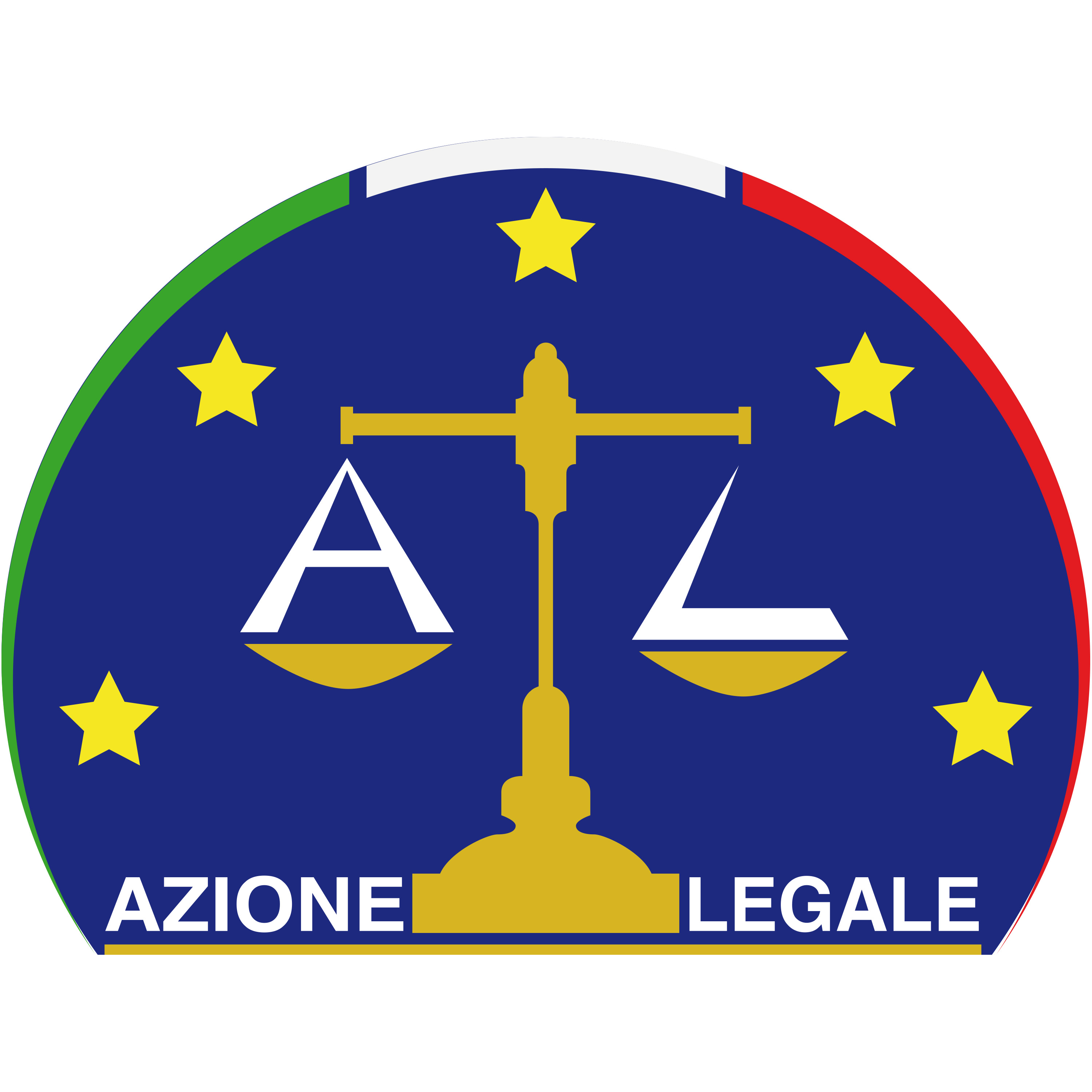 ALLEGATO “A” ALLA CONVENZIONELa convenzione tra la A.S.D. “Ponte Mollo” e la Associazione “Azione Legale” consente l’accesso alla struttura del CRDD – Aeronautica Militare in Roma – Lungotevere Salvo d’Acquisto n.21 e la frequentazione alle attività sportive e di ristorazione alle tariffe di seguito riportate.Tutti i corsi del centro sportivo sono seguiti da personale qualificato IUSM o tecnici federali CONI (FIT, FIN, FGI, FILKAM, FIC, ecc.) Tennis (due campi nuovi in terra rossa illuminati):corsi serali adulti lunedì giovedi – martedi venerdi ore 15.00 – 16.00, 19.00-20.00\21.00; Euro 900,00 dal 15.10.14 al 15.07.15 (rapporto maestri allievi 1\4 livello avanzati; 1\6 livello principiante) corsi individuali lezione singola euro 25,00, lezione doppia euro 35,00 (comprensivo di campo) affitto campi da tennis euro 10,00 a ora, euro 15,00 a ora il doppio (luce compresa);  scuola tennis per bambini dai 4 a 16 anni (il costo del corso è secondo la valutazione di gioco effettuata dal tecnico);Paddle tennis (unico a Roma con due campi coperti):affitto campo 1 ora e 30 min (luce compresa) euro 40,00 dal lunedì alla domenica dalle ore 09.00 alle ore 21.00 (previa prenotazione telefonica);Organizzazione tornei secondo richieste.Calcetto (due campi in erba sintetica):affitto campo Euro 45.00 ora compresa luce;- Organizzazione tornei secondo richieste;Piscina scoperta:dal 15.06.15 al 15.09.15 tutti i giorni dalle ore 10.00 alle 19.00 ingresso euro 5,00 (bambini fino a tre anni gratis).Canottaggio (attracco con banchina galleggiante, imbarcazioni singole, doppie, quattro con, otto con, in vetroresina e legno; palestra con remoergometri):- corsi di canottaggio per bambini e adulti,  costo al mese: bisettimanale Euro 60,00; trisettimanale Euro 80,00 (agevolazioni per gli under 14);Cross Training Run (Percorso attrezzato a ostacoli all’aperto):corso di allenamento lunedì, mercoledi e venerdi dalle ore 19.00 alle ore 21.00 Euro 80,00 mese.Fitness club (due palestre coperte attrezzate con sala pesi, cardiotrainig, circuit trening, crossfit, per preparazione atletica specifica, per recupero infortuni, per attività di aerobica, e total body, di pilates, posturale e ginnastica artistica per bambini):Abbonamenti palestra: mensile, 65,00; semetrale, 350,00, annuale 450,00 (aperto dal lunedì al venerdì dalle ore 09.00 alle ore 22.00, sabato e domenica dalle ore 10.00 alle ore 14.00) L’abbonamento consente l’ingresso alla palestra e la partecipazione alle attività incluse secondo le organizzazioni interne) Corsi di Karate (i corsi iniziano dal mese di ottobre 2014 e terminano il 30.06.15):martedì – giovedì dalle ore 15.00 alle ore 21.00 (adulti e bambini) Euro 80,00 mese, annuale 600,00 (possibilità di pagamento in due volte euro 630,00);Ristorazione: 10% di sconto su menù convenzionati (tipologia monti: Antipasto, Primo piatto, Secondo piatto, contorno, frutta, Acqua, Vino, Caffè; – Tipologia mare: Antipasto, Primo piatto, Secondo piatto di carne, contorno, frutta, Acqua, Vino, Caffè.);Sala bar: Prezzo bevande e alimenti di cui al Listino Conv. Min. Difesa (esempio: caffè 0,45; Acqua minerale 0,50 cl. Euro 0,50; Coca Cola euro 1,00, ecc.). Organizzazione di eventi secondo richieste.Organizzazione di viaggi in occasione dei maggiori eventi tennistici.